  Page	Office of the Hunter College SenateRoom 1018 East Building									                      Phone: 772-4200DRAFT MINUTESMeeting of the Hunter College Senate29 September 2021The 656th meeting of the Hunter College Senate convened at 3:36 PM via Zoom.Presiding:           Laura S. Keating, ChairAttendance:	The elected members of the Senate with the exception of those marked absent in Appendix I.	Alternate Senators were formally seated consistent with the procedures approved by the Senate for in-person meetings, and they were enabled to vote using iClicker.   Agenda 	The revised agenda was adopted with the provision that the Joint Undergraduate Course of Study and Graduate Course of Study & Academic Requirements Committees’ report be moved to the October 13 Senate meeting. The agenda was adopted as revised. Minutes: 	The minutes of 4 November, 18 November and 2 December were distributed by email and will be voted on at the next meeting. The draft minutes of 19 May 2021 was distributed by email for informational purposes. Report by thePresident	President Raab’s report is in the Appendix II.Report by the Administrative 	 Committee:		a) 	Special Senate Election for Vacant At-large Seats	In accordance with Article IV, 2H i & ii of the Charter for a Governance of HunterCollege, the Administrative Committee is presenting the names of all nomineesreceived to date:			Student:			Aurora Hom (Political Science)						Amber Javonero (Biology)It was moved that the Secretary be instructed to cast a single ballot in favor of the nominees. The motion carried by unanimous consent.		b) 	Report by Vice Chair on Student Caucus		Chair Keating called on Vice-Chair Hunter Moran to present a report. Mr. Moran said the following:		c) 	Election of Committee Chairs	The floor was open for nominations for Chair of the Budget Committee.Professor Randall Filer (Economics) was nominated.   It was moved that the Secretary be instructed to cast a single ballot in favor of the nominee.  The motion carried by unanimous consent and Professor Filer was re-elected.		The floor was open for nominations for Chair of Master Plan Committee. Professor Nancy Eng was nominated.It was moved that the Secretary be instructed to cast a single ballot in favor of the nominee. The motion carried by unanimous consent and Professor Eng was elected.		The floor was open for nominations for Chair of Nominating Committee.  			Professor Lisa Marie Anderson (German) was nominated.It was moved that the Secretary be instructed to cast a single ballot in favor of the nominee. The motion carried by unanimous consent and Professor Anderson was re-elected.The floor was open for nominations for Chair of Charter Review Committee.			Professor Elke Nicolai (German) was nominated.It was moved that the Secretary be instructed to cast a single ballot in favor of the nominee. The motion carried by unanimous consent and Professor Nicolai was re-elected.The floor was open for nominations for Chair of General Education Requirements Committee.			Professor Lawrence Kowerski (Classical & Oriental Studies) was nominated.It was moved that the Secretary be instructed to cast a single ballot in favor of the nominee. The motion carried by unanimous consent and Professor Kowerski was re-elected.	d) 	Proposed change to College-Wide Search ProceduresChair Keating presented revisions to the College-Wide Search Procedures (full document is in Appendix III). 			There was an objection to approving the revised document by unanimous consent.After discussion and debate, the iClicker voting to adopt the document produced the following results: 53 in favor, four against and 13 abstentions. The motion carried.  CommitteeReport		Nominating CommitteeChair Keating called on Professor Lisa Marie Anderson, Chair of the Nominating Committee to present a report.The Nominating Committee is submitting the following nominations for seats currently vacant on Senate Committees:COMMITTEE ON THE BUDGETFaculty Alternate:				Jennifer Gaboury (WGS) COMMITTEE ON ACADEMIC ASSESSMENT AND EVALUATIONFaculty form Nursing, Health Professions, Urban Public Health: 				Aliza Ben-Zacharia (Nursing)HEO Alternate:				Talia Lemberger (School of Education)COMMITTEE ON GENERAL EDUCATIONFaculty Alternate:				Sarah Bonner (Educational Foundations)It was moved that the Secretary be instructed to cast a single ballot in favor of the nominees. The motion carried by unanimous consent. Ombuds Report	Report by the Ombuds Office	Chair Keating called on Professor Roseanne Flores, College Ombuds Officer to present the yearly report. The report is in Appendix III.	Committee on the Budget 		Chair Laura Keating called on Professor Randall Filer, Chair of the Committee on the Budget to present a report. Professor Filer said the following:  Due to the late hour, the meeting was adjourned at 5:08 PM.Respectfully submitted,							Sarah Jeninsky 							SecretaryMinutes											        	Page    Meeting of the Hunter College Senate 29 September 2021APPENDIX IThe following attendance was noted from the meeting                    (A) =Alternate, A=Attended, X=Absent, E=ExcusedMinutes											        	Page    Meeting of the Hunter College Senate 29 September 2021APPENDIX IIMinutes											        	Page    Meeting of the Hunter College Senate 29 September 2021APPENDIX IIISearches for Administrative PositionsArticle VIII, Section 13, of the Charter for a Governance of Hunter College states:“Administrative Search Committees shall be constituted for all administrators (full deans and above) who, because of the nature of their policy making, have a significant impact on academic affairs and on the rights and welfare of the students and the faculty. The proceedings of search committees shall be confidential.Different search procedures may be appropriate for administrators who have college-wide impact and those who affect primarily only their divisions (as defined in Article IV.1.B.2). In any procedure adopted, the Senate shall be responsible for nominating the panel of search committee candidates and search committee Chairs from whom the College President or the CUNY Board of Trustees, as appropriate, will select the search committee and the search committee Chair. This section shall be read consistent with applicable CUNY Board of Trustees policy on presidential search committees.The search committee shall have responsibility of nominating candidates for administrative positions to the College President who shall have the final authority to make recommendations to the CUNY Board of Trustees.”The following list is not intended to be a final complete list of all positions for which searches are to be conducted. They are the titles of the positions that currently satisfy the criteria in the first paragraph. As new administrative positions or titles are created, they will be examined to see whether or not they satisfy the criteria.Divisional Searches shall be conducted for the following officers or their equivalents:Dean of the School of EducationDean of the Schools of Health Professions (School of Health Sciences and School of Nursing)Dean of the School of Social WorkDean of the School of Arts & Sciences (Humanities & Arts, Sciences & Mathematics, and Social Sciences)College-wide Searches shall be conducted for the following officers or their equivalents:Vice President for Academic Affairs and ProvostVice President for Finance, Human Resources, and Business DevelopmentVice President for AdministrationVice President for Student Affairs and Dean of StudentsVice President for DevelopmentChief LibrarianAssistant Vice President for ICIT (Instructional Computing and Information Technology)Dean of ResearchSearch Committees for Divisional (or equivalent) Deans:Nomination and Election of Candidates for MembershipEach department (or other appropriate subdivision) in the Division or equivalent may nominate one or more full- time faculty members by election among its full-time faculty members and one or more students by election among its student majors (or equivalent) for service on the search committee. Faculty members (including part-time faculty) and student majors from this division may also be nominated by petition of 25 faculty members and 25 students respectively.The Hunter College Senate shall elect a panel of 8 faculty members and 6 student members from this pool of nominees in such a manner as to provide for the widest possible distribution of departmental or programmatic representation on the committee. From this panel the President shall choose a search committee consisting of 4 faculty members and 3 students. Departments not represented on the committee shall be specifically invited to testify before the committee on their concerns and recommendations.Nomination and Election of Candidates for ChairpersonAny member of the Hunter community may submit nominations for chairperson. The Senate shall elect a panel of 3 from among all divisions other than the one for which the search is being conducted, from which the President shall choose a non-voting Chairperson. The Chairperson shall function as the executive officer of the committee, sending out all correspondence, distributing information on candidates, arranging interviews, etc.Search Committees for College-wide Administrators:Nomination and Election of Candidates for Membership:Each department (or equivalent) may nominate one full-time faculty member by election among its full-time faculty members and one student by election among its student majors (or equivalent) for service on the search committee. Faculty (including part-time faculty) and students may be nominated at-large by petition of 25 members of their constituency The Hunter College Senate shall elect a panel of 8 faculty members and 6 students from the pool of nominees in such a manner as to achieve the widest possible distribution among the divisions. From this panel, the President shall choose a search committee consisting of 4 faculty members and 3 students.In the case of a search for Vice President for Student Affairs and Dean of Students the Hunter College Senate shall elect a panel of 6 students and 8 faculty members from the pool of nominees in such a manner as to achieve the widest possible distribution among the divisions, and 6 members of the staff from areas reporting to the Vice President for Student Affairs and Dean of Students. Nominations of members of the staff shall be made by petition submitted to the Senate Office of at least 25 signatures by members of the staff from areas reporting to the Vice President for Student Affairs and Dean of Students. From this panel the President shall choose a search committee consisting of 4 faculty members, 3 students, and 3 members of the staff.In the case of a search for Chief Librarian, the Hunter College Senate shall elect a panel of 10 faculty members and 6 students in such a manner as to achieve the widest possible distribution among the divisions; the panel shall include four members of the Library staff, and at least two faculty members primarily based at the 68th Street Campus, and at least two faculty members not primarily based at the 68th Street Campus (e.g. School of Social Work, Brookdale or Vorhees Campus). From this panel the President shall choose 3 students and 5 faculty members to serve on the Search Committee, subject to the following conditions: (a) two faculty shall be from the Library, (b) at least one of the five faculty shall be from a campus other than the 68th Street Campus.In the case of a search for Vice President for Finance, Human Resources, and Business Development, the Hunter College Senate shall elect a panel of 4 students and 6 faculty members in such a manner as to achieve the widest possible distribution among the divisions, and 6 members of the staff. Nominations of members of the staff shall be made by petition to the Senate Office of at least 25 signatures by members of the staff. The panel shall include at least two faculty/staff members primarily based at the 68th Street Campus, and at least two faculty/staff members not primarily based at the 68th Street Campus. From this panel the President shall choose 2 students, 3 faculty members, and 3 members of the staff -- at least one of the 6 members of the faculty and staff shall be from a campus other than the 68th Street campus.In the case of a search for Vice President for Administration, the Hunter College Senate shall elect a panel of 4 students and 6 faculty members in such a manner as to achieve the widest possible distribution among the divisions, and 6 members of the staff. Nominations of members of the staff shall be made by petition to the Senate Office of at least 25 signatures by members of the staff. The panel shall include at least two faculty/staff members primarily based at the 68th Street Campus, and at least two faculty/staff members not primarily based at the 68th Street Campus. From this panel the President shall choose 2 students, 3 faculty members, and 3 members of the staff -- at least one of the 6 members of the faculty and staff shall be from a campus other than the 68th Street campus.In the case of a search for Vice President for Development the Hunter College Senate shall elect a panel of 6 students and 8 faculty members from the pool of nominees in such a manner as to achieve the widest possible distribution among the divisions, 6 members of the staff from areas affected by the Vice President for Development, and 4 representatives from the donor organizations (e.g., Alumni Association, H.C. Foundation, Scholarship & Welfare Fund). Nominations of members of the staff and representatives from donor organizations shall be made by petition to the Senate of at least 25 signatures. From this panel the President shall choose a search committee consisting of 4 faculty members, 3 students, 3 members of the staff, and 2 representatives from the donor organizations.In the case of a search for Dean of Research, the Hunter College Senate shall elect a panel of 6 students and 8 faculty members from the pool of nominees in such a manner as to achieve the widest possible distribution among the divisions, and 2 members of the staff whose duties relate directly to research. Nominations of members of the staff shall be made by petition to the Senate of at least 25 signatures. From this panel, the President shall choose a search committee consisting of 4 faculty members, 3 students, and 1 member of the staff whose duties relate directly to research.In the case of a search for Assistant Vice President for ICIT, the Hunter College Senate shall elect a panel of 12 faculty (including at least two faculty members from the Library) and 6 students in such a manner as to achieve the widest possible distribution among the divisions, and 6 members of the staff from the Admissions and Registrar’s Office and from areas reporting to the Provost, the Vice President for Finance, Human Resources, and Business Development, or the Vice President for  Administration. Nominations of members of the staff shall be made by petition to the Senate of at least 25 signatures. From this panel, the President shall choose a search committee consisting of 6 faculty members (including at least one faculty member from the Library), 3 students, and 3 members of the staff (from the Admissions and Registrar’s Office and from areas reporting to the Provost and the Vice President for Finance and Administration).Nomination and Election of Candidates for Chairperson:Any member of the Hunter community may submit nominations for Chairperson. The Senate shall elect a panel of 3 from among the Hunter community at-large from which the President shall choose a non-voting chairperson. The Chairperson shall function as the executive officer of the committee, sending out all correspondence, distributing information on candidates, arranging interviews, etc.Search Committee Responsibilities:The Search Committee shall be responsible for soliciting the best candidates for the particular job. It shall follow up on all recommendations made to the Committee, and it shall carefully review and consider all applications submitted to the committee, including those of an outside consultant, if the College President in consultation with the Senate Administrative Committee decides to employ such a consultant to widen the pool of applicants.As a result of its search procedure, the search committee shall submit to the President a list containing the names of at least 3 qualified candidates. The President shall either appoint someone from this list or request that the committee re- opens its search to produce a new list.Office of the Hunter College SenateRoom 1018 East Building	Phone: 772-420012 September 2018Recommended Voting Procedures for ElectingCollege-Wide Search CommitteesELECTION OF CHAIR PANEL – Panel of three candidatesEach voter may vote for a maximum of three candidates.  Ballots containing more than three votes will be declared invalid.ELECTION OF MEMBER PANELFor Search Committees for Divisional (or equivalent) Deans each voter may vote for a maximum of 8 faculty and 6 students. Ballots containing votes for more than indicated number of faculty, students, or staff will be declared invalid.For Search Committees for College-wide Administrators listed below each voter may vote as follows:Vice President for Student Affairs and Dean of Students:  8 faculty, 6 students, and 6 staffChief Librarian: 10 faculty and 6 studentsVice President for Finance, Human Resources, and Business Development:  6 faculty, 4 students, and 6 staffVice President for Administration:  6 faculty, 4 students, and 6 staffVice President for Development: 8 faculty, 6 students, and 6 staffDean of Research: 8 faculty, 6 students, and 2 staffAssistant Vice President for ICIT: 12 faculty, 6 students, and 6 staffRECOMMENDED PROCEDURE FOR COUNTING VOTESThe highest vote getter in each Division is declared elected in the order of the number of votes each achieved. If there are still vacancies to be filled, the second highest vote getter in each Division is declared elected in the order of the number of votes each achieved. Process terminates when all vacancies are filled.Note: This procedure guarantees that as many Divisions as possible are represented on the panel with no more than 2 candidates from each Division.Listing of divisions for the purpose of electing the Member-Panel for the Search Committees:Humanities & ArtsSocial SciencesSciences & MathematicsSchool of EducationSchools of Nursing, Health Professions, and Urban Public HealthSchool of Social Work and the LibrarySenate Minutes: Official tallies (the numbers) of the vote counts for candidates for Search Committees will be included in the minutes of the meeting at which such votes were conducted.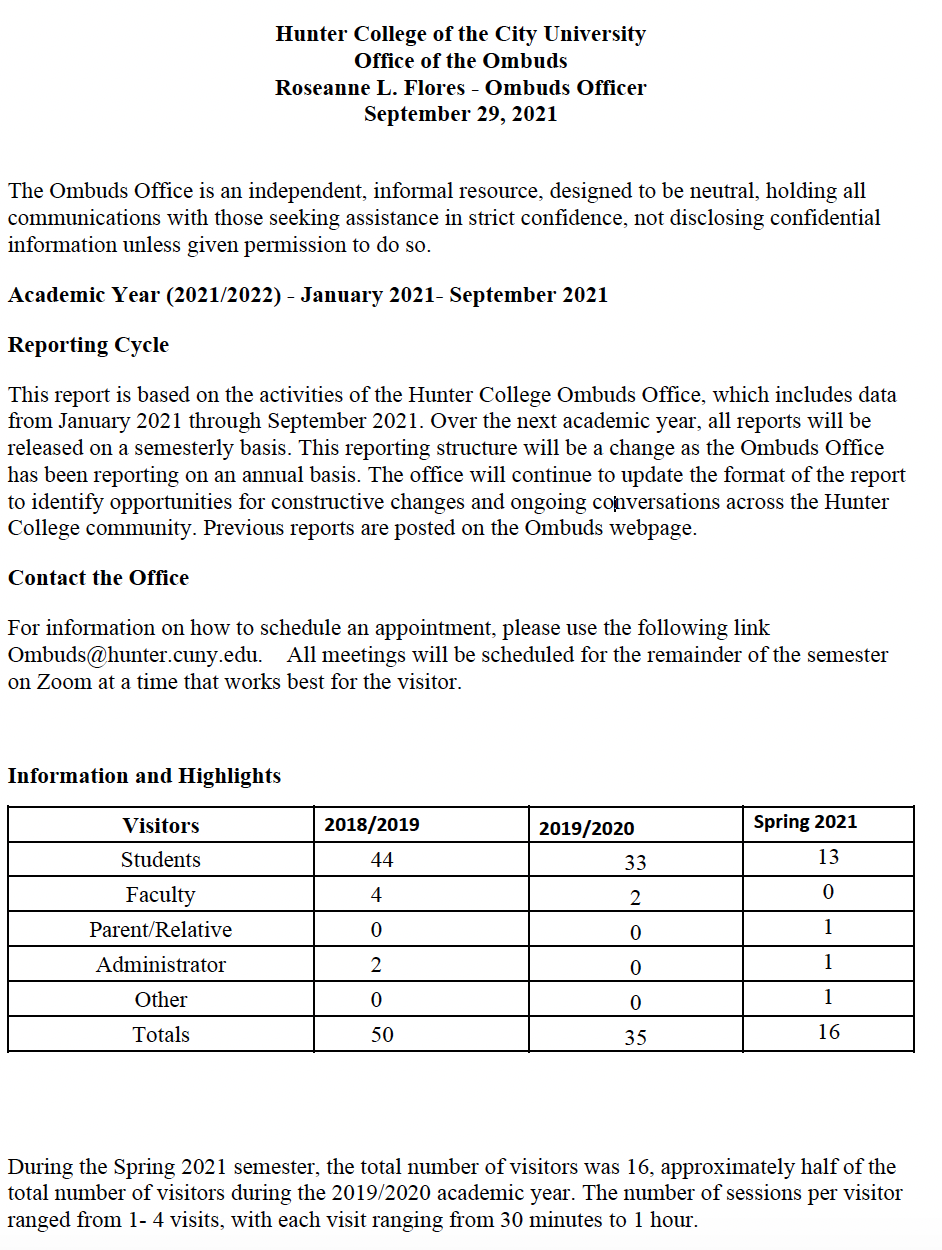 Minutes											        	Page    Meeting of the Hunter College Senate 29 September 2021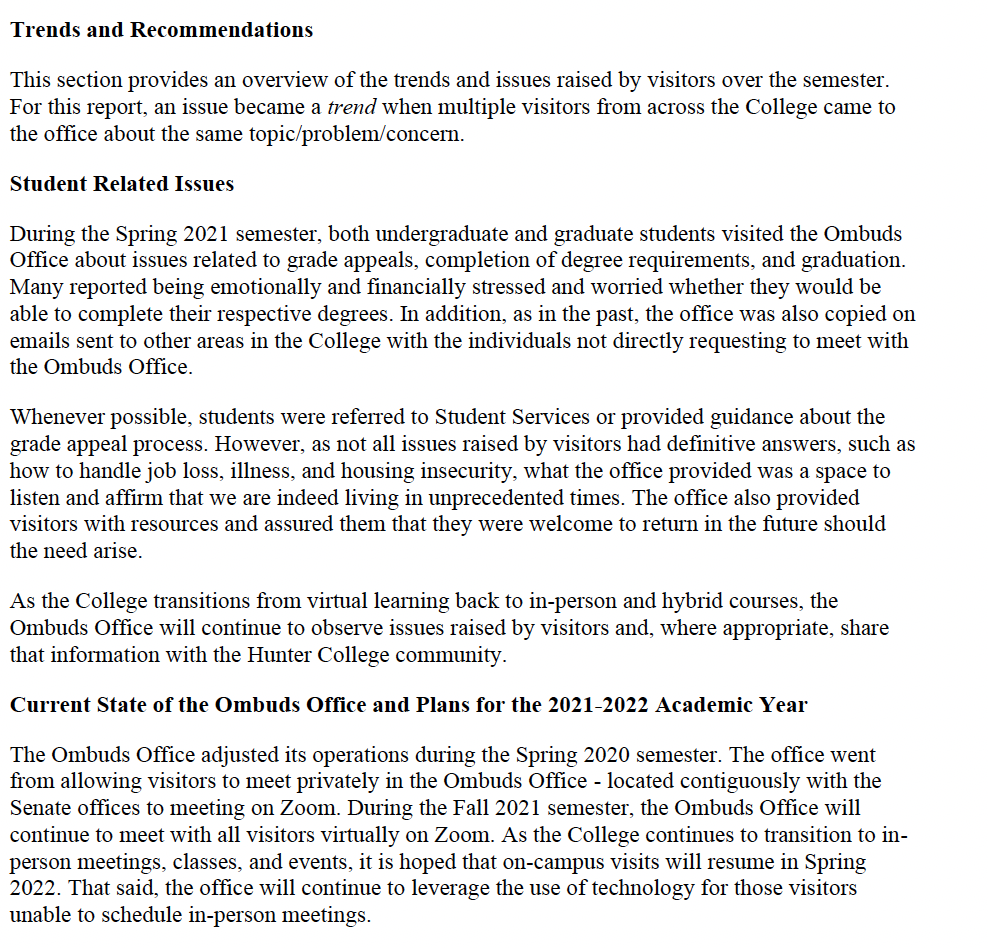 